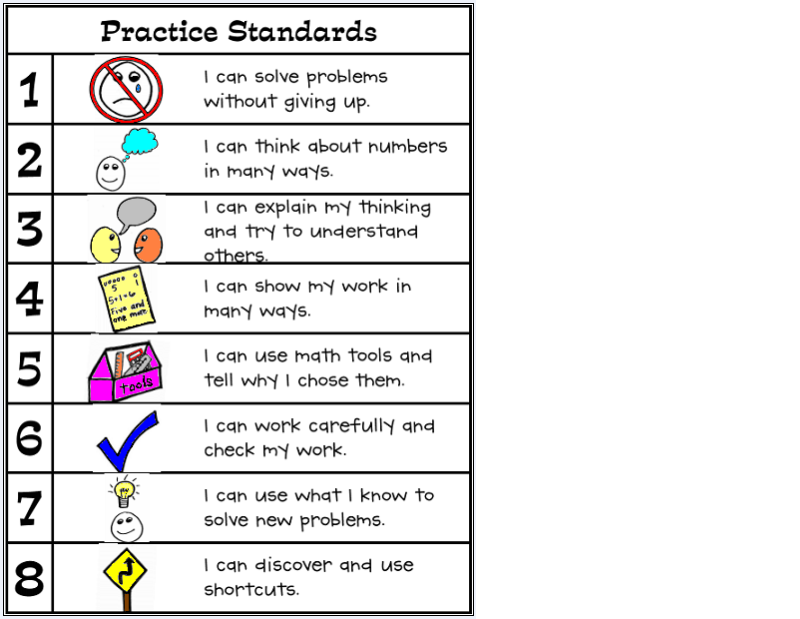 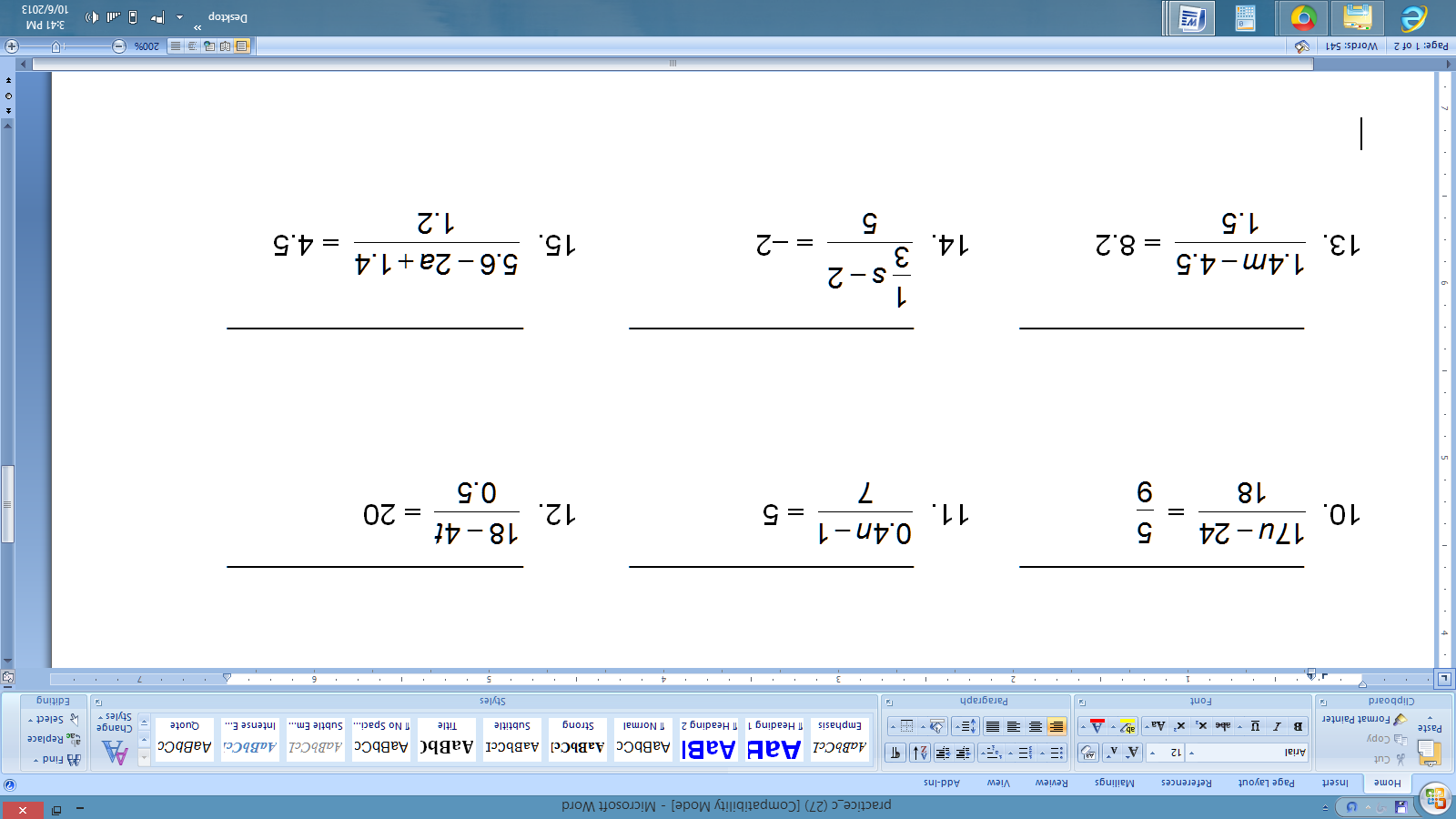 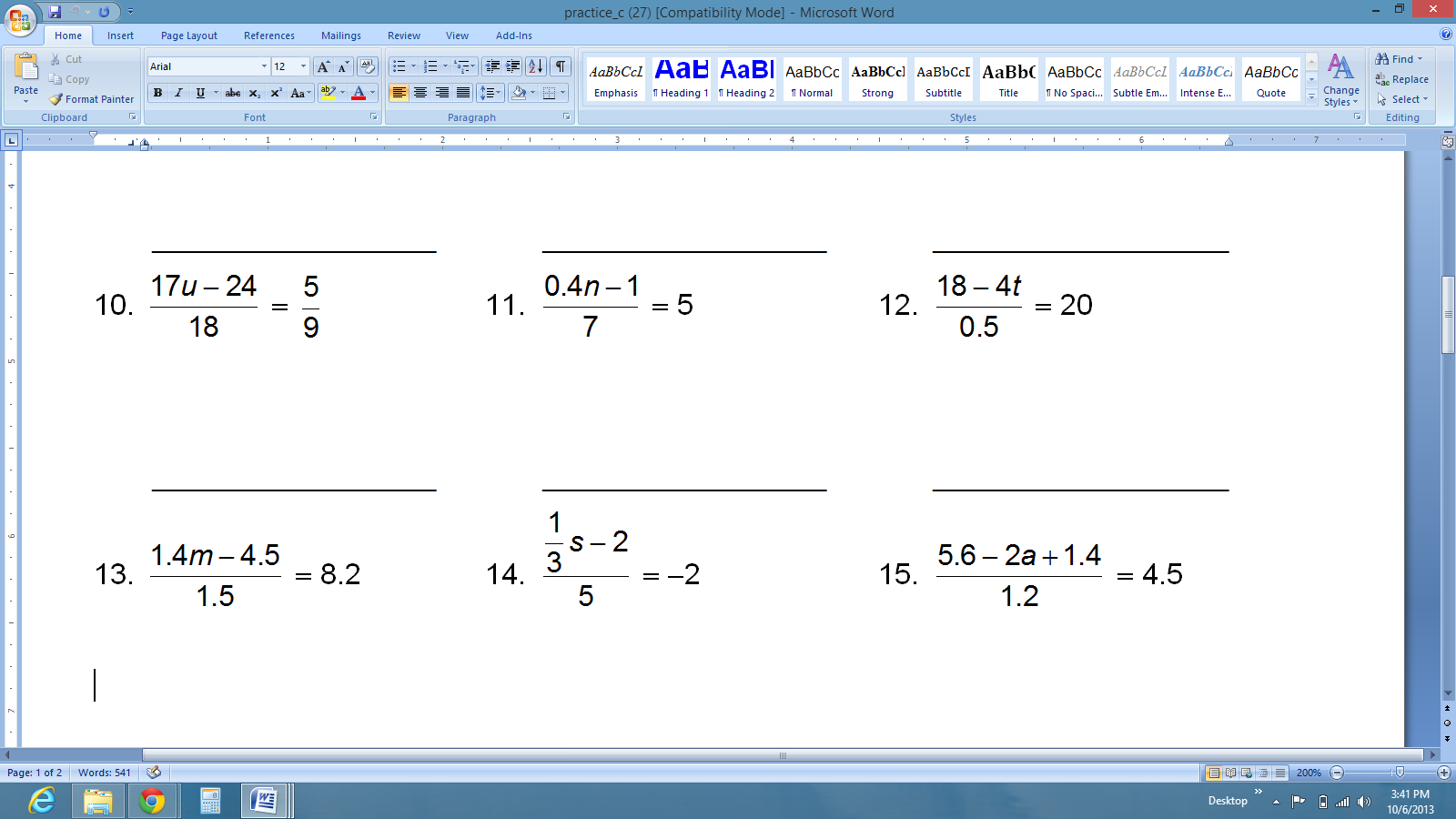 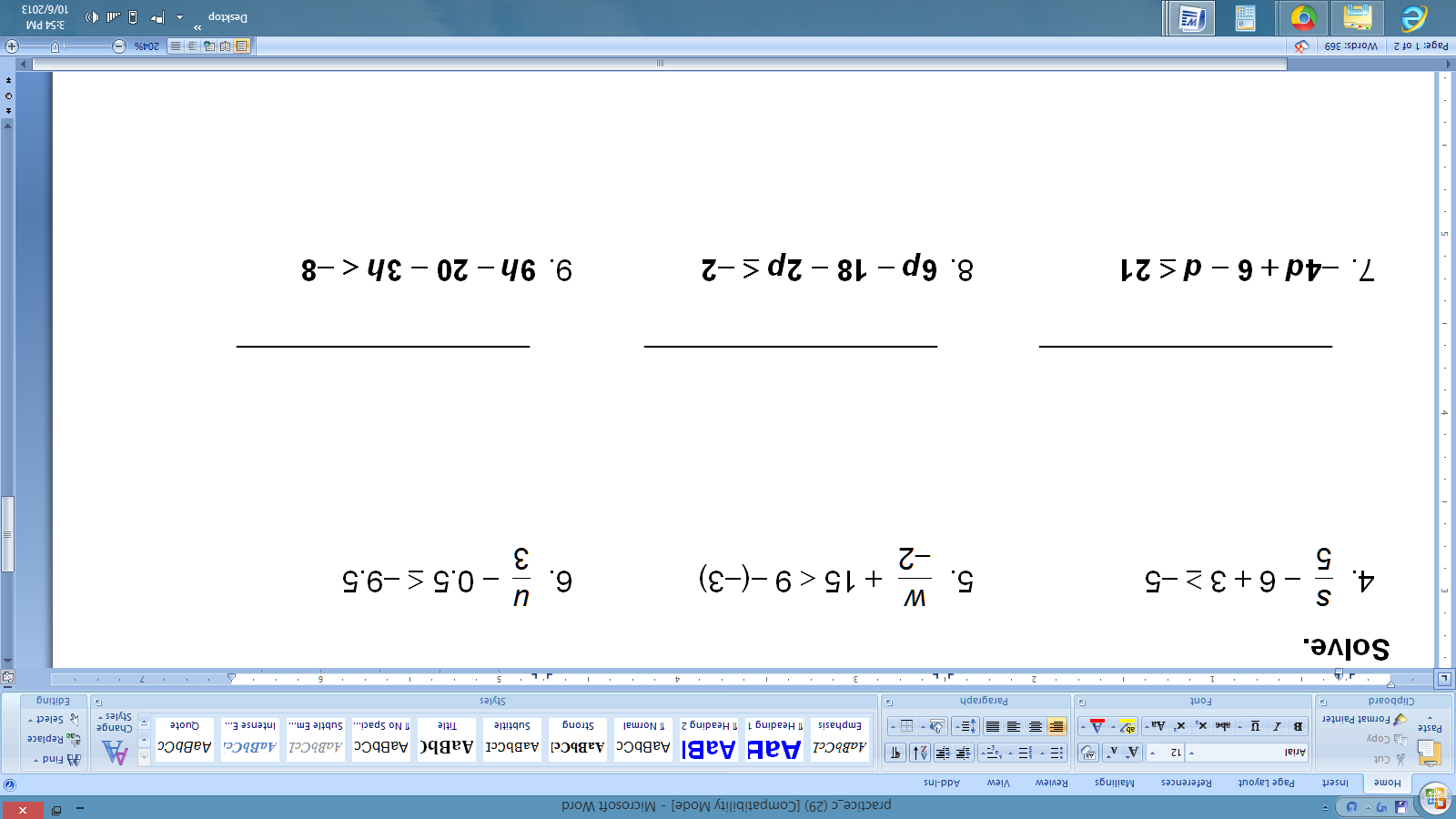 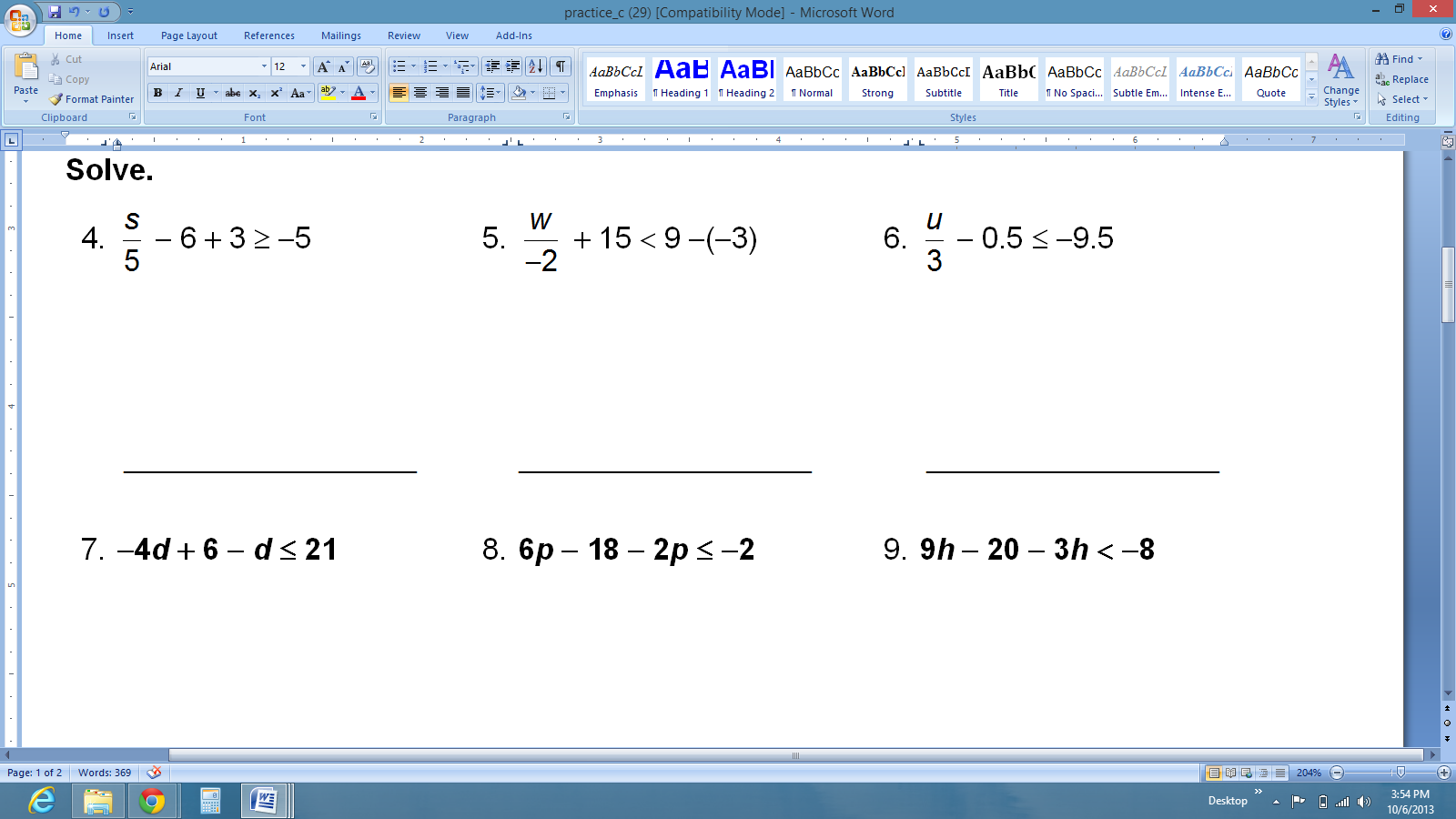 Equation5(y-2) + 6 =21EquationEquation14 - 8y + 12y = 62Equation49 - 3y = 4y + 1414 + 4y = 624y = 48 y = 125(y) - 5(2) + 6 = 215y - 4 = 215y = 25y = 53y - 9 = 1443y = 153y = 5149 = 7y + 1435 = 7y5 = yDirections:Students are given equation cards and the steps to solve the equations.  Students work together to place the steps sequentially with the appropriate equation.  After they have the steps in order, write out the equation with all steps.  Next to each step identify what was done to the equation - FbDCMAM.Directions:Students are given equation cards and the steps to solve the equations.  Students work together to place the steps sequentially with the appropriate equation.  After they have the steps in order, write out the equation with all steps.  Next to each step identify what was done to the equation - FbDCMAM.